Solicitud del Estudiante Ciudad, Estado XX/XX/20XX _______________________________________________ JEFE DE LA DIVISIÓN DE ESTUDIOS PROFESIONALES P R E S E N T E. AT’N. ______________________________________ COORDINADOR DE APOYO A TITULACIÓN O EQUIVALENTE Por medio del presente solicito autorización para iniciar Trámites de Titulación integral: En espera del dictamen correspondiente, quedo a sus órdenes. A T E N T A M E N T E:  NOMBRE Y FIRMA DEL SOLICITANTE Toda copia en PAPEL es un “Documento No Controlado” a excepción del original.a)Nombre del Estudiante: b)Carrera: c)No. de Control: d) Nombre del proyecto: d)Producto: PROYECTO / INFORME TÉCNICO DE RESIDENCIA PROFESIONAL /TESIS / OTRO (ESPECIFIQUE) e)Solicita Mención Honorífica SI 	NO 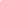 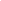 Dirección: Teléfono particular: o de contacto: Correo electrónico del estudiante: 